باسمه تعالی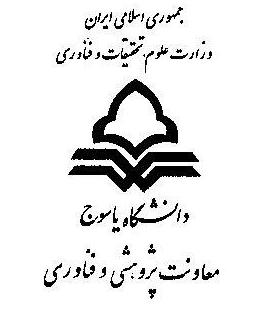 فرم شماره 4صورت‌جلسۀ دفاع از طرح پیشنهادی رسالۀ دانشجویان دکتریاعضای کمیتۀ راهبریمدیر گروه ....................................تاریخ و امضارونوشت : کارشناس محترم گروه .................................کارشناس محترم امور پژوهشی و تحصیلات تکمیلی دانشکده جهت درج در پرونده دانشجو                                                                                              نام و نام نام خاوادگی دانشجونام و نام نام خاوادگی دانشجونام و نام نام خاوادگی دانشجورشته تحصیلی و گرایشرشته تحصیلی و گرایشرشته تحصیلی و گرایشعنوان طرح پیشنهادیتاریخ تصویب در گروهتاریخ تصویب در گروهتاریخ تصویب در شورای تحصیلات تکمیلی دانشکدهتاریخ تصویب در شورای تحصیلات تکمیلی دانشکدهتاریخ تصویب در شورای تحصیلات تکمیلی دانشکدهتاریخ تصویب در شورای تحصیلات تکمیلی دانشکدهاستاد/ اساتید راهنمااستاد/ اساتید راهنمااستاد/ اساتید مشاوراستاد/ اساتید مشاورردیفنام و نام خانوادگیسمترأیتوضیحاتامضاء1عضو کمیته راهبری(استاد راهنمای اول)موافقمخالف2عضو کمیته راهبری(استاد راهنمای دوم)موافقمخالف3عضو کمیته راهبری(استاد مشاوراول)موافقمخالف4عضو کمیته راهبری(استاد مشاور دوم)موافقمخالف5عضو کمیته راهبریموافقمخالف6داورموافقمخالف